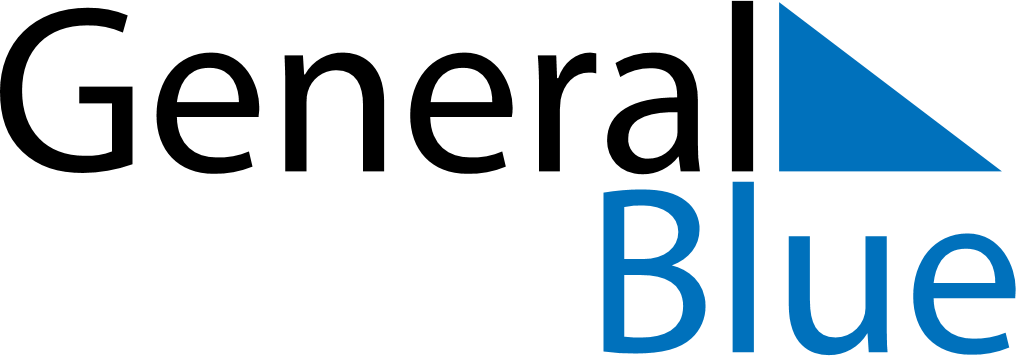 January 2030January 2030January 2030January 2030RwandaRwandaRwandaSundayMondayTuesdayWednesdayThursdayFridayFridaySaturday123445New Year’s DayPublic Holiday678910111112131415161718181920212223242525262728293031